Objectifs : Savoir conjuguer les verbes au présent et au futur.
                  Savoir repérer les sujets et les verbes.
                  Savoir repérer  les adjectifs qualificatifs. 
                  Savoir différencier les homophones.Conjugue les verbes entre parenthèses au présent. Le chat _____________ (grimper) sur l’arbre. Dans la cour, les enfants ____________ (jouer) aux billes. La mer _________ (être) agité. Les maisons ___________ (être) sont grandes. Les étoiles _______________ (briller).L’oiseau __________ (picorer) les grains de maïs. J’ _____ (avoir) faim. La fille et moi ____________ (rougir) de honte. La neige ____________ (blanchir) les montagnes. Elyse et toi_______ (dire) la  vérité. Tu ________ (faire) tes devoirs. Classe les verbes dans le tableau suivant. bondir – franchir – avoir – aller- savoir – faire – courir – bâtir – espérer – ralentir – accélérer- sauter – être – réfléchir – sortir – avancer – dépasser – noircir – dire – pouvoir – frapper – mettre – paraitre – fermer.
Conjugue les verbes au présent et au futur. (Attention à l’accord  sujet/verbe). Conjugue les verbes remplir, dire et nager au présent et au futur. 
Souligne le sujet et encadre le verbe dans chacune des phrases suivantes. Ce matin, le photographe vient à l’école. Les enfants portent de beaux habits. Il demande de ne plus bouger. Dans une semaine, la directrice de l’école l’affichera sur la porte. Connaissez-vous cet arbre ?Le lapin et le mulot craignent les buses. La chouette se nourrit d’insectes et de rongeurs. La semaine prochaine, nous réserverons nos places d’avion. Dans la ferme, vivent des animaux.
Entoure l’adjectif dans chacune des phrases suivantes. 
Le chat gris dort dans mon lit. La rue est bruyante. Ces outils sont utiles. Les grands loups vivent dans la montagne.J’ai loué une jolie villa. Les pommes semblent pourries.J’ai acheté du pain blanc. Cette fille semble triste. Son regard est vif. Cette reine parait jeune. Ce chien devient agressif et sauvage.Entoure la bonne réponse. 
Je suis (a- à) l’aéroport. Dans une heure, c’(et – est) l’envol pour les vacances. Mon oncle (a – à)  une maison (et – est ) il m’invite y passer deux semaines. L’homme présente (son – sont) matériel pour travailler la terre. Voilà tout (son – sont) sortilège. Les voisins (son – sont)  étonnés. Et ils réalisent qu’ils (son – sont) moins courageux que le pauvre homme. James (et – est ) (a –à) Paris pour deux jours. L’Australie est le pays (ou – où) vivent les kangourous.Il (est – et) assis à côté de son meilleur ami (et – est) il (et – est) content. Comme elle (et – est) triste (et – est) déçue. Mes parents (on/ont) une nouvelle télévision. (on – ont) est content. Les pions d’un jeu de dame sont noirs (ou- où) blancs.Pourquoi (on – ont) –ils peur de lui ?Quand (on – ont – on n’) a pas de tête, (on – ont) a des jambes !Souhaites- tu un ballon (ou –où) des patins pour ton anniversaire ?Les araignées (on – ont) huit pattes, mais les insectes n’en n’(on – ont) que six. Collège des Dominicaines de notre Dame de la Délivrande – Araya-Classe : CE2                                  Mars 2020 Nom: _________________________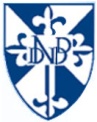 1er groupe2ème groupe3ème groupe Aucun groupe ________________________________________________________________________________________________________________________________________________________________________________________________________________________________________________________________________________________________________________________________________________________________________________________________________________________________________________________________________________________________________________________________________________________________________________Sujet Verbe Présent Futur Le lionTransformer Les scientifiquesDévelopper L’ourse Habiter Lyna et JulietteChoisir L’ouvrier et toiAgir J’Accomplir La mamanAdoucir Tu Prendre RemplirRemplirDireDireNagerNagerPrésentFuturPrésentFuturPrésentFuturJe TuIl/elleNousVousIls/elles 